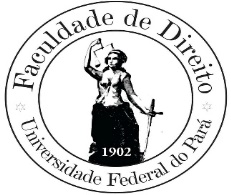 UUNIVERSIDADE FEDERAL DO PARÁ
INSTITUTO DE CIÊNCIAS JURÍDICAS
FACULDADE DE DIREITO1.IDENTIFICAÇÃO DA ATIVIDADE CURRICULARCurso: Direito		           
Atividade Curricular/Disciplina: Economia Política
Carga horária total: 30h               
Período Letivo: 2019
Professores/ Turmas:2. OBJETIVOSEsta disciplina procura fornecer o instrumental básico e introdutório das Ciências Econômicas, para todos aqueles que buscam um conhecimento mais amplo e profundo a respeito não somente da Economia como também da sociedade e da política. É indiscutível a importância deste conhecimento, pois as relações, os processos e as estruturas econômicas são determinantes da estratégia, conduta e desempenho de indivíduos, empresas, instituições e países. A Economia Política é uma forma de mostrar a interdisciplinaridade da Economia com outras áreas do conhecimento como a Sociologia, o Direito e as Ciências Políticas, etc. É uma tentativa de tentar entender como as instituições e a política influenciam o funcionamento da economia de mercado. 3.COMPETÊNCIAS/HABILIDADES (Res. CNE/CES Nº 5/2018, art. 4º)Interpretar e aplicar as normas (princípios e regras) do sistema jurídico nacional, observando a experiência estrangeira e comparada, quando couber, articulando o conhecimento teórico com a resolução de problemas; Demonstrar competência na leitura, compreensão e elaboração de textos, atos e documentos jurídicos, de caráter negocial, processual ou normativo, bem como a devida utilização das normas técnico- jurídicas. Possuir o domínio de tecnologias e métodos para permanente compreensão e aplicação do Direito; 4. EMENTATransição para o capitalismo. Tratamento científico da economia política. Escola Fisiocrata. Escola Clássica. Crítica à Economia Clássica. Economia de mercado. Escola Neoclássica. Alfred Marshall. John Maynard Keynes.5. CONTEÚDO PROGRAMÁTICO6. RECURSOS DIDÁTICOS E MATERIAIS NECESSÁRIOSEx: Data-show, livros e artigos.7. METODOLOGIA8. PROCEDIMENTOS DE AVALIAÇÃOConforme Regimento Geral da UFPA, arts. 178 a 180, são atribuíveis os seguintes conceitos, equivalentes às notas           EXC – Excelente (9,0 - 10,0)           BOM – Bom (7,0 - 8,9)           REG – Regular (5,0 - 6,9)           INS – Insuficiente (0 - 4,9)Sendo considerado aprovado o discente que obtiver o conceito REG, BOM ou EXC e pelo menos setenta e cinco por cento (75%) de frequência nas atividades programadas.Complementa o Regulamento do Ensino de Graduação 2013 no art. 96 que o conceito final será resultante do conjunto de procedimentos de avaliação, enunciados no presente plano.Para fins de atribuição de conceitos, os discentes serão avaliados em dois momentos: 9. REFERÊNCIAS BÁSICASBASTOS, V. L – Para Entender a Economia Política, 2º, Ed., Rj. Forense – Cap. II e Apêndice A.HUNT, E. K., História do Pensamento Econômico, 7ª Ed. RJ, Campus 1989 – Cap. 1 e 9.SOARES, A. R – Princípios de Economia Política – SP – Global -, 1985 – Introdução.10. REFERÊNCIAS COMPLEMENTARESHARVEY, D., O Enigma do Capital e a crise do capitalismo – Editora Boitempo, Cap. 7 – a destruição criativa da terra. LUA NOVA – REVISTA DE CULTURA E POLÍTICA, nº. 48 – Reforma do Estado, Descentralização e Desigualdades. SOUZA, Celina e CARVALHO Inaiá M. M. de – ideias e debates – CEDEC – 1999 – http://www.scielo.com.br/scielo.php?pid=S0102-64451999000300011&script=a:i_arttext - http://www.scielo.com.br/pdf/in/n48/a11n48.pdfMARX, K., Salário, Preço e Lucro – 1986 – SP – Nova Cultural.MUELLER, C. M, Os Economistas e as Relações entre e Sistema Econômico e o Meio Ambiente – Editora UnB, FINATEC 2007 – Cap. 7 e 18.PAIVA, M. S. de, CUNHA, G. H. de M, JUNIOR, C. V. N. S., CONSTANTINO, M., Inovação e os efeitos sobre a dinâmica de mercado: uma síntese teórica de Smith e Schumpeter, Interações, Campo Grande, MS, v. 19, n. 1, p. 155- 170, jan/mar. 2008. UNIDADE IO Surgimento do Capitalismo e as Bases do Pensamento Econômico Moderno: O Sistema Econômico Capitalista1.1 O Conceito de Modo de Produção: Forças produtivos e Relações de Produção. 1.2 A Concepção Materialista da História.1.3 Os Modos de Produção.1.4 O individualismo, a ética protestante e o “espirito do capitalismo”.1.5 As Características do Modo de Produção Capitalista.1.6 O Pensamento Econômico de Marx.UNIDADE IITratamento Científico da Economia Política: a formação do capitalismo corporativo e a defesa do lassez-faire.1. A Economia de Mercado1.1 Os Economistas Clássicos: Os Fisiocratas, Smith, Malthus, Ricardo, Betham, Say; a defesa do livre mercado: Laissez-faire, Laissez-passer. Capitalismo como modo de produção natural e ideal.1.2 A Teoria Neoclássica da Utilidade e do Consumo.1.3 A Teoria Neoclássica da Produção.1.4 A Escassez dos Recursos Produtivos e os Problemas Econômicos Centrais. 1.5 Economia de Mercado: oferta e demanda, laissez-faire, laissez-passer2. A Teoria Econômica de Keynes:  a grande depressão (crise de 29) e a teoria econômica de Keynes. 3. A Teoria Econômica De Schumpeter: inovação, destruição criadora e desenvolvimento.4. O Estado Neoliberal4.1 Reforma do Estado, Descentralização e Desigualdades.4.2 Evolução das Funções e Estrutura Tributária do Governo e Crescimento do Setor Público.4.3 Do Estado Provedor ao Estado Regulador. 4.4 As Exigências Reguladoras do Estado Neoliberal.5. Crise Ambiental: Economia Ambiental X Economia Ecológica5.1 Economia Ambiental1.1 Introdução aos Problemas Ambientais.1.2 As Relações entre Economia e Meio Ambiente.1.3 Problemas Ambientais como Imperfeições de Mercado: direito de propriedades, falhas de mercado, extremidades e bens públicos.1.4 Análise Custo-benefício e Valorização Ambiental.1.5 Recursos Naturais Renováveis e Não Renováveis. 5.2 Economia Ecológica2.1 Economia Política do Meio Ambiente.2.2 Economia Ecológica.ConteúdoAções DidáticasCompetências e HabilidadesUnidade IO Surgimento do Capitalismo e as Bases do Pensamento Econômico Moderno: O Sistema Econômico CapitalistaInterpretar e aplicar as normas (princípios e regras) do sistema jurídico nacional, observando a experiência estrangeira e comparada, quando couber, articulando o conhecimento teórico com a resolução de problemas; Demonstrar competência na leitura, compreensão e elaboração de textos, atos e documentos jurídicos, de caráter negocial, processual ou normativo, bem como a devida utilização das normas técnico- jurídicas. Possuir o domínio de tecnologias e métodos para permanente compreensão e aplicação do Direito; Unidade IITratamento Científico da Economia Política: a formação do capitalismo corporativo e a defesa do lassez-faire.Interpretar e aplicar as normas (princípios e regras) do sistema jurídico nacional, observando a experiência estrangeira e comparada, quando couber, articulando o conhecimento teórico com a resolução de problemas; Demonstrar competência na leitura, compreensão e elaboração de textos, atos e documentos jurídicos, de caráter negocial, processual ou normativo, bem como a devida utilização das normas técnico- jurídicas. Possuir o domínio de tecnologias e métodos para permanente compreensão e aplicação do Direito; 1ª AvaliaçãoNotaProva discursiva ou objetiva ou trabalhos de pesquisa.10 pontos2ª AvaliaçãoNotaProva discursiva ou objetiva ou trabalhos de pesquisa.10 pontos